Копия 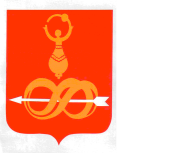 АДМИНИСТРАЦИЯ МУНИЦИПАЛЬНОГО ОБРАЗОВАНИЯ «ДЕБЁССКИЙ РАЙОН» УДМУРТСКОЙ РЕСПУБЛИКИУДМУРТ ЭЛЬКУНЫСЬ «ДЭБЕС ЁРОС» ИНТЫЫСЬ КЫЛДЫТЭТЛЭН АДМИНИСТРАЦИЕЗ ПОСТАНОВЛЕНИЕ от 22 мая 2015 года                                                                                 №  100с. ДебёсыВ целях обеспечения реализации прав и законных интересов граждан в области образования, повышения качества оказания муниципальных услуг в области образования Администрация ПОСТАНОВЛЯЕТ: Внести в стандарт качества предоставления муниципальных услуг в области образования, утвержденный постановлением Администрации МО «Дебесский район» от 31 декабря 2014 года № 254 «Об утверждении стандартов качества предоставления муниципальных услуг в области образования, предоставляемых за счет бюджета муниципального образования «Дебесский район» следующие изменения:Наименование раздела IV и пункт 1.1 раздела IV изложить в новой редакции:IV. Стандарт качества предоставления муниципальной услуги«Предоставление дошкольного образования и воспитания в муниципальных образовательных учреждениях»I. Общие положения1.1. Настоящий Стандарт качества предоставления муниципальной услуги «Предоставление дошкольного образования и воспитания в муниципальных образовательных учреждениях» (далее - Стандарт) разработан в соответствии с нормативно правовыми актами, непосредственно регламентирующими предоставление Услуги.Глава Администрации		    		         			              А.С.ИвановВерно: Руководитель аппарата Главы МО «Дебесский район»,             Совета депутатов МО «Дебесский район»,             администрации МО «Дебесский район» ________________  С.А. Хохрякова25.05.2015 г.Подготовил: 										Начальник УО :					               С.В.Тронин							              «___»_____________2015 г.Разослать:  в дел, УО, УФ, прокуратура, на сайтСОГЛАСОВАНО: Зам. ГлавыАдминистрации                                                                      В. В. Поздеев	по финансовым вопросам                                                      «____» ___________ 2015 г. Зам.начальника ОКПР                                                           М.С.Роготнев                                                                                                 «____» _____________2015г.  О внесении изменений в стандарт качества предоставления муниципальных услуг в области образования, утвержденный постановлением Администрации МО «Дебесский район» от 31 декабря 2014 года № 254 «Об утверждении стандартов качества предоставления муниципальных услуг в области образования, предоставляемых за счет бюджета муниципального образования «Дебесский район» 